Training Validation Evenings 2018Here are the dates for this year’s training validation evenings:	Wednesday 24th January		82nd HQ (Chapeltown) Tuesday 6th February			61st HQ (Wincobank)Wednesday 21st March			231st HQ (Shiregreen)Monday 16th April				105th HQ (High Green)			 	May				      			TBC	June						TBC	July							TBCTuesday 25th September		33rd HQ (Lane End)			October		   		 		TBCNovember			 		TBCOn these evening you can discuss your next training, validate training modules and discuss any training matters you may have.All evenings will be held from 7.30pm to 9pm.  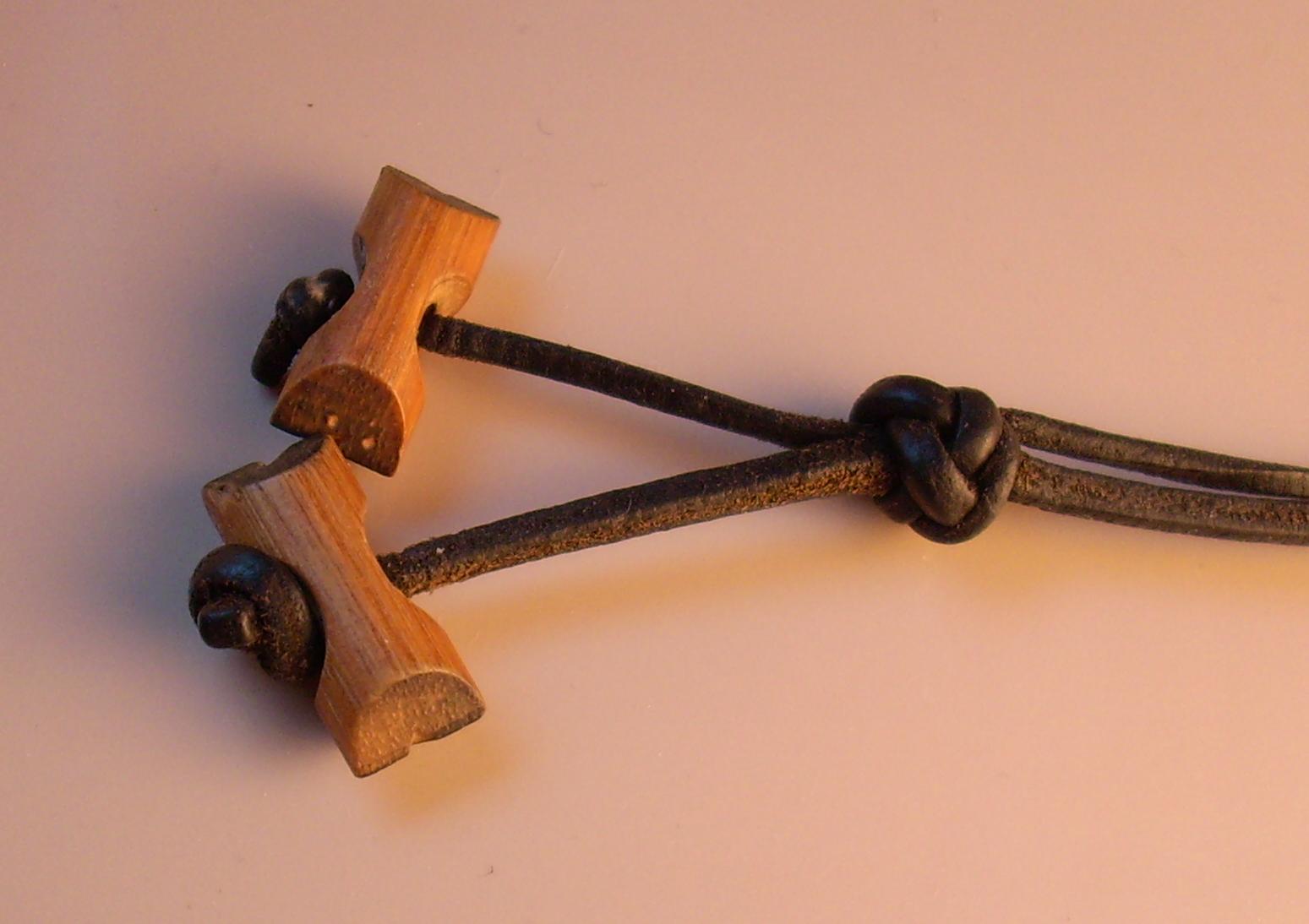 Refreshments will be available